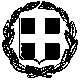 EΛΛΗΝΙΚΗ ΔΗΜΟΚΡΑΤΙΑ	ΝΟΜΟΣ ΔΩΔΕΚΑΝΗΣΟΥΔΗΜΟΣ ΛΕΡΟΥ                                                                        Αριθμός μελέτης:  47/2019ΜΕΛΕΤΗ«ΕΠΙΣΚΕΥΗ ΗΛΕΚΤΡΟΜΗΧΑΝΟΛΟΓΙΚΟΥ ΕΞΟΠΛΙΣΜΟΥ ΕΓΚΑΤΑΣΤΑΣΕΩΝ ΥΔΡΕΥΣΗΣ – ΑΠΟΧΕΤΕΥΣΗΣ»Προϋπολογισμού 56.978,18 € (με ΦΠΑ 17%)Α) Ενδεικτικός ΠροϋπολογισμόςΒ) Τεχνική ΈκθεσηΓ) Ειδική Συγγραφή ΥποχρεώσεωνΔ) Έντυπο προσφοράςΕΝΔΕΙΚΤΙΚΟΣ  ΠΡΟΫΠΟΛΟΓΙΣΜΟΣ ΔΑΠΑΝΗΣ         Θεωρήθηκε   Λέρος,  11 / 10/ 2019       Ο ΔΙΕΥΘΥΝΤΗΣ 				                      Η Συντάξασα Έλληνας Χριστόδουλος                                                                                                           Καρπάθιου Άννα   Πολιτικός Μηχανικός                                                                                                   Ηλεκτρολόγος Μηχανικός Τ.ΕΤ  Ε  Χ  Ν  Ι  Κ  Η     Ε  Κ  Θ  Ε  Σ  ΗΗ έκθεση αυτή αφορά στις εργασίες που αποτελούν το φυσικό αντικείμενο της εργασίας με τίτλο “Επισκευή ηλεκτρομηχανολογικού εξοπλισμού εγκαταστάσεων Ύδρευσης – Αποχέτευσης” σύμφωνα με τα παρακάτω:  Η συμβατική διάρκεια εκτέλεσης της εργασίας είναι τμηματική, ξεκινώντας πρώτα με την κατασκευή των συλλεκτών ανάλογα με τον τύπο του αντλιοστασίου με παράδοση μέχρι τις 31/12/2019 και στη συνέχεια θα παραδοθούν οι υπόλοιπες εργασίες ως τις 29/2/2020.Ως χώρος συμβατικής εργασίας του ανάδοχου ορίζονται τα αντλιοστάσια αποχέτευσης που βρίσκονται στις περιοχές Παντέλι, Αγία Μαρίνα και Βρομόλιθο.Προσδιορισμός της εργασίαςΗ παρούσα μελέτη αφορά στις εργασίες για την επισκευή ηλεκτρομηχανολογικού εξοπλισμού εγκαταστάσεων ύδρευσης – αποχέτευσης και συγκεκριμένα τις εργασίες ανακατασκευής των σωληνώσεων των αντλιοστασίων λυμάτων του Δήμου Λέρου με την προμήθεια των απαραίτητων υλικών για την πραγματοποίηση της εργασίας αυτής. Τα τρία (3) αντλιοστάσια λυμάτων του Δήμου Λέρου βρίσκονται στις περιοχές Βρομόλιθο, Αγία Μαρίνα και Παντέλι.Η κατάσταση των αντλιοστασίων λυμάτων έχει φθάσει σε οριακό σημείο με αποτέλεσμα να αποτελεί μεγάλη πηγή κινδύνων, καταρχήν για τους εργαζόμενους στην Τεχνική Υπηρεσία του Δήμου Λέρου, στην συνέχεια στους περίοικους της εκάστοτε ευρύτερης περιοχής και κατ΄ επέκταση της προστασίας του περιβάλλοντος και κρίνεται απολύτως  απαραίτητη και επιβεβλημένη  η αντικατάσταση των σωληνώσεων των αντλιοστασίων οι οποίες έχουν διαβρωθεί . Συγκεκριμένα  οι εργασίες που θα εκτελεστούν από το Δήμο Λέρου και θα προηγηθούν των εργασιών ανακατασκευής των σωληνώσεων του αντλιοστασίου είναι οι ακόλουθες : 1) Διακοπή της λειτουργίας του αντλιοστασίου και σχολαστικός καθαρισμός του αντλιοστασίου και βανοστασίου.2) Εξασφάλιση της διακοπής της εισροής λυμάτων στο αντλιοστάσιο με την τοποθέτηση κατάλληλων μπαλονιών έμφραξης στους αγωγούς αποχέτευσης. Επιπλέον είτε θα εγκατασταθούν αντλίες σε προηγούμενα φρεάτια για την άντληση των λυμάτων σε εγκεκριμένο αποδέκτη είτε θα γίνεται συνεχή απάντληση των λυμάτων από βοθροφόρα του Δήμου. 3) Διάθεση γερανοφόρου οχήματος με χειριστή για την ανέλκυση και καθέλκυση των αντλητικών συγκροτημάτων.Τα υφιστάμενα αντλιοστάσια ανύψωσης λυμάτων διακρίνονται σε δύο τύπους ανάλογα με την ονομαστική διάμετρο των αγωγών κατάθλιψης:Τύπος Α: 	Ονομαστικής διαμέτρου DN100, στην οποία ανήκουν τα αντλιοστάσια Παντελίου και                    Αγίας Μαρίνας.Τύπος Β: 	Ονομαστικής διαμέτρου DN150 για το αντλιοστάσιο Βρομολίθου.Οι εργασίες με όλα τα υλικά που απαιτούνται και περιλαμβάνονται στην παρούσα σύμβαση ανά τύπο αντλιοστασίων είναι οι ακόλουθες :ΑΝΤΛΙΟΣΤΑΣΙΑ ΑΝΥΨΩΣΗΣ ΛΥΜΑΤΩΝ  ΤΥΠΟΥ Α1. Αποξήλωση των υφιστάμενων εγκαταστάσεων από τις δεξαμενές λυμάτων -των υποβρυχίων αντλητικών συγκροτημάτων, του καταθλιπτικού αγωγού από την έξοδο των συγκροτημάτων ως το βανοστάσιο, τον συλλέκτη και το ίδιο το βανοστάσιο. (τεμ.3)2. Εγκατάσταση των νέων υποβρύχιων αντλητικών συγκροτημάτων, πάκτωση τους στον πυθμένα της δεξαμενής και ηλεκτρική σύνδεση του υποβρύχιου κινητήρα με την υφιστάμενη ηλεκτρική παροχή. (τεμ.3)3. Εγκατάσταση διάταξης ελέγχου στάθμης με πέντε (5) φλοτέρ λυμάτων τύπου αχλάδι και τον αντίστοιχο μηχανισμό έδρασης της διάταξης.(τεμ. 1)4. Εγκατάσταση οδηγών για την ανέλκυση και καθέλκυση των υποβρύχιων αντλητικών συγκροτημάτων διαμέτρου 11/2¨ μήκους  ο καθένας, από ανοξείδωτο χάλυβα AISI304L. (τεμ. 6)5. Τοποθέτηση ανοξείδωτου συρματόσχοινου καθώς και τους απαραίτητους σφικτήρες διαμέτρου 8mm μήκους 8m. (τεμ. 3)6. Εγκατάσταση νέου καταθλιπτικού αγωγού με όλα τα απαραίτητα υδραυλικά τεμάχια ώστε να συνδεθούν υδραυλικά τα υποβρύχια συγκροτήματα με τον συλλέκτη. Ο αγωγός θα είναι από πολυαιθυλένιο ΡΕ ονομαστικής διαμέτρου DN110 και ονομαστικής πίεσης ΡΝ16 ατμοσφαιρών. Όλα τα απαραίτητα για την σύνδεση μεταλλικά τεμάχια θα είναι κατασκευασμένα από ανοξείδωτο χάλυβα AISI304. (τεμ.3)7.Κατασκευή συλλέκτη, του οποίου το σώμα θα είναι από ανοξείδωτο χάλυβα AISI304 και ονομαστικής διαμέτρου DN200 με πάχος τοιχώματος τουλάχιστον 3mm. Το σώμα του συλλέκτη θα είναι από ανοξείδωτη σωλήνα αντίστοιχης διαμέτρου και μήκους. Μετά την προετοιμασία των άκρων του σώματος θα συγκολληθούν  με την μέθοδο συγκόλλησης TIG στις δύο άκρες του, θολωτά καλύμματα. Τα καλύμματα αυτά θα είναι από το ίδιο υλικό και ονομαστικής διαμέτρου DN200. Σε μία πλευρά του κλειστού πλέον συλλέκτη θα ανοιχτούν τρείς (3) οπές διαμέτρου Φ100. Τα άκρα των οπών θα επεξεργαστούν κατάλληλα ώστε να μπορούν να συγκολληθούν με ακροσωλήνια ονομαστικής διαμέτρου DN100 και από το ίδιο υλικό. Στο άλλο άκρο των ακροσωληνίων θα συγκολληθούν με την με την μέθοδο συγκόλλησης TIG φλάντζες ονομαστικής διαμέτρου DN100 και ΡΝ10. Οι φλάντζες θα είναι επίσης ανοξείδωτο χάλυβα AISI304 και θα αποτελούν τις εισόδους του συλλέκτη. Στην εκ διαμέτρου πλευρά του σώματος του συλλέκτη θα διανοιχτούν δύο (2) οπές ονομαστικής διαμέτρου Φ100. Θα ακολουθηθεί η ίδια διαδικασία όπως και παραπάνω ώστε να κατασκευαστούν και οι έξοδοι του συλλέκτη. (τεμ. 1)8. Εργασίες βανοστασίου το οποίο θα αποτελείται από την τοποθέτηση του συλλέκτη, για κάθε υποβρύχιο αντλητικό συγκρότημα προβλέπεται βαλβίδα αντεπιστροφής, διακόπτης ροής και εξάρμοση.Εξάρμοση προβλέπεται και για την σύνδεση με τους καταθλιπτικούς αγωγούς μετά τον συλλέκτη. Αναλυτικά:- Τοποθέτηση του συλλέκτη- Βαλβίδα αντεπιστροφής λυμάτων τύπου σφαίρας φλαντζωτή ονομαστικής διαμέτρου DN100 ονομαστικής πίεσης ΡΝ16 ατμοσφαιρών. Το κέλυφος, η έδρα και το καπάκι θα είναι από φαιό χυτοσίδηρο GS, σφαίρα θα είναι από χυτοσίδηρο GS με επένδυση από NBR. (ΤΕΜ.3)- Διακόπτης ροής φλαντζωτός ονομαστικής διαμέτρου DN100, ονομαστικής πίεσης ΡΝ16 με σώμα από ελατό χυτοσίδηρο σφαιροειδούς γραφίτη A. GGG 40 DIN 1693, άξονας από ανοξείδωτο χάλυβα Χ20Cr13 DIN 17440. (τεμ.3)- Εξάρμοση φλαντζωτή ονομαστικής διαμέτρου DN100, ονομαστικής πίεσης ΡΝ16 με σώμα από χάλυβα St37 και ελαστικό στεγανοποίησης EPDM EN681-1. (τεμ.5)- Υδραυλική σύνδεση του συλλέκτη με τους υφιστάμενους αγωγούς κατάθλιψης (εκτός του βανοστασίου 2μ.)Αντιστήριξη του συλλέκτη και των βαλβίδων αντεπιστροφής.9. Θέση σε λειτουργία του αντλιοστασίου.ΑΝΤΛΙΟΣΤΑΣΙΑ ΑΝΥΨΩΣΗΣ ΛΥΜΑΤΩΝ  ΤΥΠΟΥ Β1. Αποξήλωση των υφιστάμενων εγκαταστάσεων από τις δεξαμενές λυμάτων -των υποβρυχίων αντλητικών συγκροτημάτων, του καταθλιπτικού αγωγού από την έξοδο των συγκροτημάτων, ως το βανοστάσιο, τον συλλέκτη και το ίδιο το βανοστάσιο. (τεμ.3)2. Εγκατάσταση των νέων υποβρύχιων αντλητικών συγκροτημάτων, πάκτωση τους στον πυθμένα της δεξαμενής και ηλεκτρική σύνδεση του υποβρύχιου κινητήρα με την υφιστάμενη ηλεκτρική παροχή. (τεμ.3)3. Εγκατάσταση διάταξης ελέγχου στάθμης με πέντε (5) φλοτέρ λυμάτων τύπου αχλάδι και τον αντίστοιχο μηχανισμό έδρασης της διάταξης.(τεμ.1)4. Εγκατάσταση οδηγών για την ανέλκυση και καθέλκυση των υποβρύχιων αντλητικών συγκροτημάτων διαμέτρου 11/2¨ μήκους 6 μέτρων ο καθένας, από ανοξείδωτο χάλυβα AISI304L. (τεμ. 6)5. Τοποθέτηση ανοξείδωτου συρματόσχοινου καθώς και τους απαραίτητους σφικτήρες διαμέτρου 8mm μήκους 8m. (τεμ. 3)6. Εγκατάσταση νέου καταθλιπτικού αγωγού με όλα τα απαραίτητα υδραυλικά τεμάχια ώστε να συνδεθούν υδραυλικά τα υποβρύχια συγκροτήματα με τον συλλέκτη. Ο αγωγός θα είναι από πολυαιθυλένιο ΡΕ ονομαστικής διαμέτρου DN160 και ονομαστικής πίεσης ΡΝ16 ατμοσφαιρών. Όλα τα απαραίτητα για την σύνδεση μεταλλικά τεμάχια θα είναι κατασκευασμένα από ανοξείδωτο χάλυβα AISI304. (τεμ.3)7. Το σώμα των συλλέκτη θα είναι από ανοξείδωτο χάλυβα AISI304 και ονομαστικής διαμέτρου DN200 με πάχος τοιχώματος τουλάχιστον 3mm. Το σώμα του συλλέκτη θα είναι από ανοξείδωτη σωλήνα αντίστοιχης διαμέτρου και μήκους. Μετά την προετοιμασία των άκρων του σώματος θα συγκολληθούν  με την μέθοδο συγκόλλησης TIG στις δύο άκρες του, θολωτά καλύμματα. Τα καλύμματα αυτά θα είναι από το ίδιο υλικό και ονομαστικής διαμέτρου DN200. Σε μία πλευρά του κλειστού πλέον συλλέκτη θα ανοιχτούν τρείς (3) οπές διαμέτρου Φ150. Τα άκρα των οπών θα επεξεργαστούν κατάλληλα ώστε να μπορούν να συγκολληθούν με ακροσωλήνια ονομαστικής διαμέτρου DN150 και από το ίδιο υλικό. Στο άλλο άκρο των ακροσωληνίων θα συγκολληθούν με την με την μέθοδο συγκόλλησης TIG φλάντζες ονομαστικής διαμέτρου DN150 και ΡΝ10. Οι φλάντζες θα είναι επίσης ανοξείδωτο χάλυβα AISI304 και θα αποτελούν τις εισόδους του συλλέκτη. Στην εκ διαμέτρου πλευρά του σώματος του συλλέκτη θα διανοιχτούν δύο (2) οπές ονομαστικής διαμέτρου Φ150. Θα ακολουθηθεί η ίδια διαδικασία όπως και παραπάνω ώστε να κατασκευαστούν και οι έξοδοι του συλλέκτη.8. Εργασίες βανοστασίου το οποίο θα αποτελείται από έναν συλλέκτη, για κάθε υποβρύχιο αντλητικό συγκρότημα προβλέπεται βαλβίδα αντεπιστροφής, διακόπτη ροής και εξάρμοση.     Εξάρμοση προβλέπεται και για την σύνδεση με τους καταθλιπτικούς αγωγούς μετά τον συλλέκτη. Αναλυτικά:- Τοποθέτηση του συλλέκτη- Βαλβίδα αντεπιστροφής λυμάτων τύπου σφαίρας φλαντζωτή ονομαστικής διαμέτρου DN150 ονομαστικής πίεσης ΡΝ16 ατμοσφαιρών. Το κέλυφος, η έδρα και το καπάκι θα είναι από φαιό χυτοσίδηρο GS, σφαίρα θα είναι από χυτοσίδηρο GS με επένδυση από NBR. (τεμ.3)- Διακόπτης ροής φλαντζωτός ονομαστικής διαμέτρου DN150, ονομαστικής πίεσης ΡΝ16 με σώμα από ελατό χυτοσίδηρο σφαιροειδούς γραφίτη A. GGG 40 DIN 1693, άξονας από ανοξείδωτο χάλυβα Χ20Cr13 DIN 17440. (τεμ.3)- Εξάρμοση φλαντζωτή ονομαστικής διαμέτρου DN150, ονομαστικής πίεσης ΡΝ16 με σώμα από χάλυβα St37 και ελαστικό στεγανοποίησης EPDM EN681-1. (τεμ.5)- Υδραυλική σύνδεση του συλλέκτη με τους υφιστάμενους αγωγούς κατάθλιψης (εκτός του βανοστασίου 2μ.)Αντιστήριξη του συλλέκτη και των βαλβίδων αντεπιστροφής.9. Θέση σε λειτουργία του αντλιοστασίου.Τα υλικά που απαιτούνται για τις παραπάνω εργασίες είναι:Η εργασία θα παραδοθεί τμηματικά ξεκινώντας πρώτα με την κατασκευή των συλλεκτών ανάλογα με τον τύπο του αντλιοστασίου με παράδοση μέχρι τις 31/12/2019. Στη συνέχεια θα ακολουθήσουν οι υπόλοιπες εργασίες με παράδοση έως 29/2/2020.Ο προϋπολογισμός της εργασίας θα βαρύνει τον Κ.Α.Ε. 25/6142.0001  του προϋπολογισμού του έτους 2019. Το υπόλοιπο ποσό που θα απαιτηθεί θα ενταχθεί στον προϋπολογισμό του έτους 2020.Η εργασία είναι αρχικού προϋπολογισμού 56.978,18 € από τα οποία τα 48.699,30 € αφορούν εργασίες με την προμήθεια των υλικών τους και τα υπόλοιπα 8.278,18 € αφορούν Φ.Π.Α. και έχει ενταχθεί στον Προϋπολογισμό του Δήμου Λέρου 2019 στον  Κ.Α 25/7336.0022. Οι εργασίες θα εκτελεστούν σύμφωνα με τις διατάξεις: 1. του Ν. 4412/2016 «Δημόσιες Συμβάσεις Έργων, Προμηθειών και Υπηρεσιών (προσαρμογή στις Οδηγίες 2014/24/ΕΕ και 2014/25/ΕΕ), ΦΕΚ147/08.08.2016 Α'.2. του Ν.3852/2010 «Νέα Αρχιτεκτονική της Αυτοδιοίκησης και της Αποκεντρωμένης Διοίκησης –Πρόγραμμα Καλλικράτης».3. του άρθρου 209 του Ν. 3463/2006 “Κώδικας Δήμων και Κοινοτήτων”.  4. του Ν.4605/2019 – ΦΕΚ 52/01-04-2019.5. του Ν. 4555/2018 – ΦΕΚ 133/Α/19-07-2018 (Πρόγραμμα Κλεισθένης).       	    					                           Λέρος,  11 / 10  / 2019               			                                                             Η ΣΥΝΤΑΞΑΣΑ	     Καρπάθιου Άννα                                                                                                           Ηλεκτρολόγος Μηχανικός Τ.ΕΕΛΛΗΝΙΚΗ ΔΗΜΟΚΡΑΤΙΑ                             ΥΠΗΡΕΣΙΑ: ΕΠΙΣΚΕΥΗ ΗΛΕΚΤΡΟΜΗΧΑΝΟΛΟΓΙΚΟΥ                          ΔΗΜΟΣ ΛΕΡΟΥ                                                                ΕΞΟΠΛΙΣΜΟΥ ΕΓΚΑΤΑΣΤΑΣΕΩΝ  ΝΟΜΟΣ ΔΩΔΕΚΑΝΗΣΟΥ                                                ΥΔΡΕΥΣΗΣ – ΑΠΟΧΕΤΕΥΣΗΣ                    ΔΙΕΥΘΥΝΣΗ ΠΕΡΙΒΑΛΛΟΝΤΟΣ,                                                                         ΔΟΜΗΣΗΣ & ΤΕΧΝ. ΥΠΗΡΕΣΙΩΝ                      ΕΙΔΙΚΗ ΣΥΓΓΡΑΦΗ ΥΠΟΧΡΕΩΣΕΩΝΆρθρο 1ο Αντικείμενο συγγραφήςΗ παρούσα αφορά στην εκτέλεση των εργασιών επισκευής ηλεκτρομηχανολογικού εξοπλισμού εγκαταστάσεων Ύδρευσης – Αποχέτευσης, όπως αναλυτικά προσδιορίζονται στο τεύχος της Τεχνικής Περιγραφής. Η πίστωση για την εργασία αυτή περιλαμβάνεται στον Προϋπολογισμό του Δήμου Λέρου 2019 καθώς και το υπόλοιπο ποσό που θα απαιτηθεί θα ενταχθεί στον προϋπολογισμό του έτους 2020, στον κωδικό Κ.Α 25/7336.0022.Άρθρο 2οΙσχύουσες διατάξειςΗ εργασία θα εκτελεστεί σύμφωνα με τις διατάξεις:1. του Ν. 4412/2016 «Δημόσιες Συμβάσεις Έργων, Προμηθειών και Υπηρεσιών (προσαρμογή στις Οδηγίες 2014/24/ΕΕ και 2014/25/ΕΕ), ΦΕΚ147/08.08.2016 Α'.2. του Ν.3852/2010 «Νέα Αρχιτεκτονική της Αυτοδιοίκησης και της Αποκεντρωμένης Διοίκησης –Πρόγραμμα Καλλικράτης».3. του άρθρου 209 του Ν. 3463/2006 “Κώδικας Δήμων και Κοινοτήτων”.  4. του Ν.4605/2019 – ΦΕΚ 52/01-04-2019.5. του Ν. 4555/2018 – ΦΕΚ 133/Α/19-07-2018 (Πρόγραμμα Κλεισθένης).    Άρθρο 3οΣυμβατικά ΣτοιχείαΣτοιχεία της σύμβασης που θα προσαρτηθούν σε αυτή κατά σειρά ισχύος είναι:α. Η Διακήρυξη του διαγωνισμού.β. Η Ειδική Συγγραφή Υποχρεώσεων γ. Η Τεχνική Περιγραφήδ. Η Προσφορά του συμμετέχοντα που ανετέθη η προμήθεια. Άρθρο 4οΤρόπος διενέργειας διαγωνισμού & χρόνος υποβολής προσφορώνΗ εργασία  θα ανατεθεί με τη  διαδικασία του συνοπτικού διαγωνισμού με κριτήριο την συνολική χαμηλότερη τιμή επί του προϋπολογισμού, κατόπιν απόφασης κατάρτισης των όρων από την Οικονομική Επιτροπή.Άρθρο 5οΧρόνος εκτέλεσης εργασίας  Η εργασία θα παραδοθεί τμηματικά ξεκινώντας πρώτα με την κατασκευή των συλλεκτών ανάλογα με τον τύπο του αντλιοστασίου με παράδοση μέχρι τις 31/12/2019. Στη συνέχεια θα ακολουθήσουν οι υπόλοιπες εργασίες με παράδοση έως 29/2/2020.Άρθρο 6οΑνακοίνωση κατακύρωσης-ανάθεσης-ΣύμβασηΣτον ανάδοχο στον οποίο έγινε κατακύρωση-ανάθεση της εργασίας αποστέλλεται σχετικήανακοίνωση. Ο ανάδοχος υποχρεούται να προσέλθει μέσα σε είκοσι (20) ημέρες το ανώτερο, από την ημερομηνία κοινοποίησης της ανακοίνωσης, για την υπογραφή της σχετικής σύμβασης.Άρθρο 7οΕγγύηση καλής εκτέλεσηςΓια υπογραφή  σύμβασης   απαιτείται η παροχή εγγύησης καλής εκτέλεσης, σύμφωνα με το άρθρο 72 παρ. 1 β) του ν. 4412/2016, το ύψος της οποίας ανέρχεται σε ποσοστό 5% επί της αξίας της σύμβασης, εκτός ΦΠΑ, και κατατίθεται πριν ή κατά την υπογραφή της σύμβασης.  Η εγγύηση καλής εκτέλεσης, προκειμένου να γίνει αποδεκτή , πρέπει να περιλαμβάνει κατ' ελάχιστον τα αναφερόμενα  στο άρθρο 72 παρ. 4 του ν. 4412/2016Η εγγύηση καλής εκτέλεσης της σύμβασης καλύπτει συνολικά και χωρίς διακρίσεις την εφαρμογή όλων των όρων της σύμβασης και κάθε απαίτηση της αναθέτουσας αρχής έναντι του αναδόχου, συμπεριλαμβανομένης τυχόν ισόποσης προς αυτόν προκαταβολής. Σε περίπτωση τροποποίησης της σύμβασης, η οποία συνεπάγεται αύξηση της συμβατικής αξίας, ο ανάδοχος είναι υποχρεωμένος να καταθέσει πριν την τροποποίηση, συμπληρωματική εγγύηση το ύψος της οποίας ανέρχεται σε ποσοστό 5% επί του ποσού της αύξησης, εκτός ΦΠΑ.Η εγγύηση καλής εκτέλεσης καταπίπτει σε περίπτωση παράβασης των όρων της σύμβασης, όπως αυτή ειδικότερα ορίζει.Η εγγύηση καλής εκτέλεσης  επιστρέφεται στο σύνολό της  μετά την οριστική ποσοτική και ποιοτική παραλαβή του αντικειμένου της σύμβασης. Εάν στο πρωτόκολλο οριστικής ποιοτικής και ποσοτικής παραλαβής αναφέρονται παρατηρήσεις ή υπάρχει εκπρόθεσμη παράδοση, η επιστροφή των ως άνω εγγυήσεων γίνεται μετά την αντιμετώπιση των παρατηρήσεων και του εκπροθέσμου.Άρθρο 8οΤεχνικές ΠροδιαγραφέςΟι Τεχνικές Προδιαγραφές ακολουθούν τα Ευρωπαϊκά Πρότυπα και τις Ευρωπαϊκές Τεχνικές εγκρίσεις με τις οποίες εναρμονίζονται και οι εθνικοί υποχρεωτικοί κανόνες.Άρθρο 9οΥποχρεώσεις του αναδόχουΟι εργασίες θα πραγματοποιηθούν εντός των ορίων του Δήμου Λέρου και περιλαμβάνουν τις δαπάνες μετάβασης. Ο ανάδοχος υποχρεούται να λαμβάνει όλα τα μέτρα πρόληψης για την αποφυγή οποιουδήποτε ατυχήματος σχετικό με την εργασία που εκτελεί.Ο Ανάδοχος οφείλει να λαμβάνει όλα τα μέτρα ασφαλείας κατά την εκτέλεση των εργασιών (πχ. μέτρα για την πρόληψη ατυχημάτων στο προσωπικό και σε κάθε τρίτον καθώς και για την παροχή πρώτων βοηθειών σ’ αυτούς). Δεν παύει να έχει ακέραιη την ευθύνη για κάθε ατύχημα που θα συμβεί από την αμέλεια του αυτή και ευθύνεται αποκλειστικά και μόνο αυτός. Είναι υποχρεωμένος, έστω και αν δεν του δοθούν γραπτές εντολές, να λαμβάνει όλα τα απαραίτητα μέτρα ασφαλείας ούτως ώστε να αποφεύγονται ατυχήματα είτε στο εργατοτεχνικό προσωπικό είτε στους διερχόμενους.Ο ανάδοχος θα πρέπει κατά την εκτέλεση των εργασιών να λαμβάνει υπόψη τις οδηγίες των τεχνικών εγχειριδίων των κατασκευαστών των μηχανημάτων και όλα τα απαραίτητα μέτρα ασφάλειας και υγιεινής.Όλες  εργασίες που θα πραγματοποιηθούν από τον Ανάδοχο θα πρέπει να γίνουν από κατάλληλα εκπαιδευμένο τεχνικό προσωπικό με μεγάλη εμπειρία σε παρόμοιας φύσης έργα που να είναι ασφαλισμένο καθώς και ιατρικά καλλυμένο (εμβολιασμένο) με τις αντίστοιχες ειδικότητες για την φύση των εργασιών. Επίσης  να διαθέτει  και όλα  τα απαραίτητα εργαλεία για την πραγματοποίηση των εργασιών.Ο ανάδοχος έχει την υποχρέωση να εξασφαλίσει την μετέπειτα άρτια λειτουργία των εγκαταστάσεων και την τήρηση της ισχύουσας νομοθεσίας, για την οποία καθίσταται υπεύθυνος έναντι του Δήμου και των εποπτευουσών Υπηρεσιών. Επίσης έχει την υποχρέωση 24 μηνών καλής λειτουργίας και σε περίπτωση βλάβης των εργασιών του οφείλει την επισκευή της.Άρθρο 10οΑνωτέρα βία Ως ανωτέρα βία θεωρείται κάθε απρόβλεπτο και τυχαίο γεγονός που είναι αδύνατο ναπροβλεφθεί έστω και εάν για την πρόβλεψη και αποτροπή της επέλευσης του καταβλήθηκευπερβολική επιμέλεια και επιδείχθηκε η ανάλογη σύνεση. Ενδεικτικά γεγονότα ανωτέρας βίας είναι:εξαιρετικά και απρόβλεπτα φυσικά γεγονότα, πυρκαγιά που οφείλεται σε φυσικό γεγονός ή σεπεριστάσεις για τις οποίες ο ανάδοχος ή ο εντολέας είναι ανυπαίτιοι, αιφνιδιαστική απεργίαπροσωπικού, πόλεμος, ατύχημα, αιφνίδια ασθένεια του προσωπικού του αναδόχου κ.α. στηνπερίπτωση κατά την οποία υπάρξει λόγος ανωτέρας βίας ο ανάδοχος οφείλει να ειδοποιήσειαμελλητί τον εντολέα και να καταβάλει κάθε δυνατή προσπάθεια σε συνεργασία με το άλλο μέροςγια να υπερβεί τις συνέπειες και τα προβλήματα που ανέκυψαν λόγω της ανωτέρας βίας. Ο όρος περί ανωτέρας βίας εφαρμόζεται ανάλογα και για τον εντολέα προσαρμοζόμενοςανάλογα.Άρθρο 11οΑναθεώρηση τιμώνΟι τιμές δεν υπόκεινται σε καμία αναθεώρηση για οποιονδήποτε λόγο ή αιτία, αλλά παραμένουν σταθερές και αμετάβλητες για όλη τη διάρκεια εκτέλεσης της εργασίας. Άρθρο 12οΤρόπος πληρωμήςΓια την παροχή των υπηρεσιών η αμοιβή του αναδόχου καθορίζεται με βάση τον προϋπολογισμό της μελέτης. Η αμοιβή καταβάλλεται, αφού πρώτα παραληφθεί η εργασία από την αρμόδια επιτροπή καισυνταχθεί η βεβαίωση καλής εκτέλεσης της εργασίας σύμφωνα με το άρθρο 221 του Ν. 4412/16).Η αμοιβή του αναδόχου υπόκειται στις κατά νόμο κρατήσεις. Οι κρατήσεις και φόροι επί της συνολικής συμβατικής αξίας βαρύνουν τον ανάδοχο, ο Φ.Π.Α βαρύνει το Δήμο. Η αμοιβή δεν υπόκειται σε καμία αναθεώρηση για οποιοδήποτε λόγο και αιτία και παραμένει σταθερή και αμετάβλητη καθ΄ όλη την διάρκεια ισχύος της εντολής. Άρθρο 13ο Φόροι, τέλη, κρατήσειςΟ ανάδοχος σύμφωνα με τις ισχύουσες διατάξεις βαρύνεται με όλους ανεξαιρέτως τουςφόρους, τέλη, δασμούς και εισφορές υπέρ του δημοσίου, δήμων και κοινοτήτων ή τρίτων πουισχύουν σύμφωνα με την κείμενη νομοθεσία.ΑΡΘΡΟ 14οΜέτρα Ασφαλείας - Ζημίες – ατυχήματαΟ ανάδοχος είναι αποκλειστικά υπεύθυνος για οποιοδήποτε ατύχημα συμβεί κατά τηνεκτέλεση των εργασιών και οφείλει να λαμβάνει όλα τα ενδεικνυόμενα μέτρα ασφάλειας για τηνπροστασία του προσωπικού, των μηχανημάτων, εγκαταστάσεων κ.λ.π.Ακόμα ο ανάδοχος είναι αποκλειστικά υπεύθυνος αν το προσωπικό, καθώς και τα οχήματαμηχανήματα και λοιπά μέσα τα οποία θα χρησιμοποιεί για την εκτέλεση των εργασιών, πληρούν ταπροβλεπόμενα από την κείμενη νομοθεσία, καθώς και αν εφαρμόζονται τα προβλεπόμενα από τηννομοθεσία μέτρα προστασίας και ασφάλειας.Η Υπηρεσία έχει το δικαίωμα εφ’ όσον διαπιστώσει ότι δεν τηρούνται τα προβλεπόμεναμέτρα ασφαλείας, ή ότι τα μηχανήματα που εργάζονται (γερανοί κ.λ.π.) δεν διαθέτουν τις υπό τουνόμου προβλεπόμενες άδειες να διακόπτει αμέσως τις εργασίες και να καλέσει τον εργολάβο νασυμμορφωθεί σχετικά.Σε περίπτωση μη συμμόρφωσης, η Υπηρεσία μετά από σχετική απόφαση του ΔημοτικούΣυμβουλίου του Δήμου θα καταγγείλει μονομερώς την σύμβαση κηρύσσοντας έκπτωτο τονεργολάβο με ότι αυτό συνεπάγεται. Έως ότου ο ανάδοχος συμμορφωθεί με τα προβλεπόμενα εκ τουνόμου και τις λοιπές απαιτήσεις δεν θα μπορεί να εκτελεί εργασίες για λογαριασμό του Δήμου . Ο ανάδοχος έχει υποχρέωση και ευθύνη να παίρνει όλα τα μέτρα που προβλέπονται από την κείμενη εργατική νομοθεσία, για την ασφάλεια του προσωπικού που απασχολεί, για την ομαλή εκτέλεση των εργασιών και για την πρόληψη ατυχημάτων ή ζημιών σε οποιαδήποτε πρόσωπα ή πράγματα. Εφιστάται η προσοχή για την ορθή σήμανση επί των οδών όπου εκτελούνται οι εργασίες, καθώς και για τη χρήση κατάλληλων μέσων  ένδυσης και υπόδησης των εργαζομένων (κράνη, γιλέκα, κ.λ.π).Για ατυχήματα ή ζημίες που τυχόν συμβούν στο προσωπικό του αναδόχου ή σε τρίτο, ο Δήμος δεν φέρει καμία ευθύνη. Οι ευθύνες βαρύνουν αποκλειστικά τον ανάδοχο, αστικές και ποινικές, σύμφωνα με τις διατάξεις που ισχύουν για τις περιπτώσεις αυτές.Σε περίπτωση βλάβης του εξοπλισμού ή άλλου λόγου αδυναμίας εκτέλεσης της εργασίας, ο ανάδοχος υποχρεούται στην αντικατάσταση του εξοπλισμού ή του προσωπικού και στην επίλυση του προβλήματος, ώστε το πρόγραμμα να ολοκληρωθεί χωρίς διακοπή. Σε περίπτωση βλάβης μηχανήματος που δεν μπορεί άμεσα να αποκατασταθεί, ο ανάδοχος υποχρεούται να ειδοποιήσει εγγράφως την αρμόδια Υπηρεσία και να ενημερώσει για τον τρόπο και το χρονικό διάστημα στο οποίο θα αποκατασταθεί η βλάβη. Εφόσον απαιτηθεί το μηχάνημα  δύναται να αντικατασταθεί με άλλο αντίστοιχων δυνατοτήτων που θα παρέχει ο ανάδοχος.ΑΡΘΡΟ 15ο Ποινικές ρήτρεςΟ ανάδοχος υποχρεούται στην άμεση έναρξη των εργασιών εντός δέκα (10) ημερολογιακών  ημερών από την υπογραφή της σχετικής σύμβασης. Σε περίπτωση που ο ανάδοχος παραβιάσει επανειλημμένα τις συμβατικές του υποχρεώσεις, κηρύσσεται έκπτωτος σύμφωνα και κατ' αναλογία με τις κείμενες διατάξεις των Ο.Τ.Α.Σε περίπτωση πλημμελούς εκτέλεσης του συμβατικού αντικειμένου, η Υπηρεσία διατηρεί το δικαίωμα της περικοπής του αναλογούντος τιμήματος για τις σχετικές εργασίες και εφ’ όσον ο ανάδοχος δε συμμορφωθεί με τις υποδείξεις της Υπηρεσίας. Παράλληλα, η Δημοτική Αρχή διατηρεί το δικαίωμα επιβολής ποινικής ρήτρας ίσης με την συμβατική ημερήσια πιστοποιούμενη αμοιβή του εργολάβου, για τις ημέρες που αποδεδειγμένα κρίνει ότι ο εργολάβος εκτελεί το έργο πλημμελώς και αντισυμβατικώς.Η Δημοτική Αρχή διατηρεί το δικαίωμα, όταν αποδεδειγμένα κρίνει ότι ο ανάδοχος εκτελεί πλημμελώς τις συμβατικές του υποχρεώσεις, να τον καταστήσει έκπτωτο σύμφωνα με τις διατάξεις του Ν.4412/2016.							     	   Λέρος,  11 /10 /2019         ΘΕΩΡΗΘΗΚΕ						       Η Συντάξασα        Ο ΔΙΕΥΘΥΝΤΗΣ 				            Έλληνας Χριστόδουλος                                                                         Καρπάθιου Άννα   Πολιτικός Μηχανικός                                                                       Ηλεκτρολόγος Μηχανικός Τ.ΕΕΝΤΥΠΟ ΠΡΟΣΦΟΡΑΣ        				           ΛΕΡΟΣ …../……../2019  					Ο   ΠΡΟΣΦΕΡΩΝΕΛΛΗΝΙΚΗ ΔΗΜΟΚΡΑΤΙΑ              ΝΟΜΟΣ ΔΩΔΕΚΑΝΗΣΟΥΔΗΜΟΣ ΛΕΡΟΥΔΙΕΥΘΥΝΣΗ ΠΕΡΙΒΑΛΛΟΝΤΟΣ,ΔΟΜΗΣΗΣ & ΤΕΧΝΙΚΩΝ ΥΠΗΡΕΣΙΩΝ ΥΠΗΡΕΣΙΑ: Επισκευή ηλεκτρομηχανολογικού                                   εξοπλισμού εγκαταστάσεων                              Ύδρευσης – Αποχέτευσης                             Κ.Α  25/7336.0022 ΠΡΟΜΗΘΕΙΑ ΥΛΙΚΩΝΠΡΟΜΗΘΕΙΑ ΥΛΙΚΩΝΠΡΟΜΗΘΕΙΑ ΥΛΙΚΩΝΠΡΟΜΗΘΕΙΑ ΥΛΙΚΩΝΠΡΟΜΗΘΕΙΑ ΥΛΙΚΩΝΠΡΟΜΗΘΕΙΑ ΥΛΙΚΩΝΠΙΝΑΚΑΣ 1 (ΑΝΤΛΙΟΣΤΑΣΙΑ ΤΥΠΟΥ Α)ΠΙΝΑΚΑΣ 1 (ΑΝΤΛΙΟΣΤΑΣΙΑ ΤΥΠΟΥ Α)ΠΙΝΑΚΑΣ 1 (ΑΝΤΛΙΟΣΤΑΣΙΑ ΤΥΠΟΥ Α)ΠΙΝΑΚΑΣ 1 (ΑΝΤΛΙΟΣΤΑΣΙΑ ΤΥΠΟΥ Α)ΠΙΝΑΚΑΣ 1 (ΑΝΤΛΙΟΣΤΑΣΙΑ ΤΥΠΟΥ Α)ΠΙΝΑΚΑΣ 1 (ΑΝΤΛΙΟΣΤΑΣΙΑ ΤΥΠΟΥ Α)Α/ΑΕίδοςΠοσότητα ανά αντλιοστάσιοΠοσότητα αντλιοστασίων Ενδ. Τιμή μονάδος (€)Συνολική ενδ. τιμή (€)1Φλάντζα ελαστική 4"5 τεμ.21,8018,002Ανοξείδωτη Φλάντζα τόρνου με διάτρηση  4" ΡΝ10 AISI30410 τεμ.245,00900,003Ανοξείδωτες Βίδες Μ16x60 AISI 30480 τεμ.23,80608,004Λαιμός DN110 SDR11 pn1610 τεμ.29,80196,005Ηλεκτρομούφα DN110 SDR11 PN1620 τεμ.210,50420,006Σωλήνας PE DN110 PN1626,00432,007Καμπύλη DN110 SDR11 PN163 τεμ.219,00114,008Βαλβίδα αντ/φης λυμάτων DN100 PN163 τεμ.282,00492,009Βάνα φλ. DN100, PN103 τεμ.261,00366,0010Εξάρμωση DN100, PN103 τεμ.282,00492,0011Πλωτήρας λυμάτων τύπου αχλάδι5 τεμ.250,00500,0012Ανοξείδωτοι Σωλήνες 11/2"AISI3046 τεμ.2102,501.230,0013Συρματόσχοινο  AISI316  με σύνθεση 7×19 έχουν εφτά κλώνους με δεκαεννιά συρματίδια ο κάθε κλώνος. Η διάμετρος του συρματόσχοινου θα είναι  με  θραύση25,40259,2014Σφικτήρες διαμέτρου 8mm για το συρματόσχοινο στον α/α 1418 τεμ.24,50162,00ΑΘΡΟΙΣΜΑ 1ΑΘΡΟΙΣΜΑ 1ΑΘΡΟΙΣΜΑ 1ΑΘΡΟΙΣΜΑ 1ΑΘΡΟΙΣΜΑ 16.189,20ΠΡΟΜΗΘΕΙΑ ΥΛΙΚΩΝΠΡΟΜΗΘΕΙΑ ΥΛΙΚΩΝΠΡΟΜΗΘΕΙΑ ΥΛΙΚΩΝΠΡΟΜΗΘΕΙΑ ΥΛΙΚΩΝΠΡΟΜΗΘΕΙΑ ΥΛΙΚΩΝΠΡΟΜΗΘΕΙΑ ΥΛΙΚΩΝΠΙΝΑΚΑΣ 2 (ΑΝΤΛΙΟΣΤΑΣΙΑ ΤΥΠΟΥ Β)ΠΙΝΑΚΑΣ 2 (ΑΝΤΛΙΟΣΤΑΣΙΑ ΤΥΠΟΥ Β)ΠΙΝΑΚΑΣ 2 (ΑΝΤΛΙΟΣΤΑΣΙΑ ΤΥΠΟΥ Β)ΠΙΝΑΚΑΣ 2 (ΑΝΤΛΙΟΣΤΑΣΙΑ ΤΥΠΟΥ Β)ΠΙΝΑΚΑΣ 2 (ΑΝΤΛΙΟΣΤΑΣΙΑ ΤΥΠΟΥ Β)ΠΙΝΑΚΑΣ 2 (ΑΝΤΛΙΟΣΤΑΣΙΑ ΤΥΠΟΥ Β)Α/ΑΕίδοςΠοσότητα ανά αντλιοστάσιοΠοσότητα αντλιοστασίων Ενδ. Τιμή μονάδος (€)Συνολική ενδ. τιμή (€)1Φλάντζα ελαστική 4"5 τεμ.11,809,002Φλάντζα ελαστική 5"18 τεμ.12,5045,003Ανοξείδωτη Φλάντζα τόρνου  με διάτρηση ΡΝ10 AISI304 DN1003 τεμ.145,00135,004Ανοξείδωτη Φλάντζα τόρνου ΡΝ10 AISI304 DN1509 τεμ.166,00594,005Ανοξείδωτες Βίδες Μ16x60 AISI 30415 τεμ.13,8057,006Ανοξείδωτες Βίδες Μ16x70 AISI 304145 τεμ.13,90565,507Λαιμός DN110 SDR11 pn165 τεμ.19,8049,008Λαιμός DN160 SDR11 pn169 τεμ.121,00189,009Ηλεκτρομούφα DN110 SDR11 PN163 τεμ.110,5031,5010Ηλεκτρομούφα DN160 SDR11 PN1621 τεμ.122,00462,0011Καμπύλη DN160 SDR113 τεμ.143,00129,0012Συστολή DN160x110 SDR113 τεμ.123,5070,5013Σωλήνας ΡΕ DN160 PN16112,00432,0014Βαλβίδα αντ/φης  DN150 PN163 τεμ.1213,00639,0015Βάνα φλ. DN150 PN103 τεμ.1127,00381,0016Εξάρμωση DN150 PN103 τεμ.192,00276,0017Πλωτήρας λυμάτων τύπου αχλάδι5 τεμ.150,00250,0018Ανοξείδωτοι Σωλήνες 11/2"AISI3046 τεμ.1102,50615,0019Συρματόσχοινο  AISI316  με σύνθεση 7×19 έχουν εφτά κλώνους με δεκαεννιά συρματίδια ο κάθε κλώνος. Η διάμετρος του συρματόσχοινου θα είναι  με  θραύση15,40129,6020Σφικτήρες διαμέτρου 8mm για το συρματόσχοινο στον α/α 2018 τεμ.14,5081,00ΑΘΡΟΙΣΜΑ 2ΑΘΡΟΙΣΜΑ 2ΑΘΡΟΙΣΜΑ 2ΑΘΡΟΙΣΜΑ 2ΑΘΡΟΙΣΜΑ 25.140,10ΕΡΓΑΣΙΑΕΡΓΑΣΙΑΕΡΓΑΣΙΑΕΡΓΑΣΙΑΕΡΓΑΣΙΑΕΡΓΑΣΙΑΠΙΝΑΚΑΣ 3 (ΕΠΙΣΚΕΥΗ ΗΛΕΚΤΡΟΜΗΧΑΝΟΛΟΓΙΚΟΥ ΕΞΟΠΛΙΣΜΟΥΕΓΚΑΤΑΣΤΑΣΕΩΝ ΥΔΡΕΥΣΗΣ – ΑΠΟΧΕΤΕΥΣΗΣ ΔΥΟ ΑΝΤΛΙΟΣΤΑΣΙΩΝ ΤΥΠΟΥ Α)ΠΙΝΑΚΑΣ 3 (ΕΠΙΣΚΕΥΗ ΗΛΕΚΤΡΟΜΗΧΑΝΟΛΟΓΙΚΟΥ ΕΞΟΠΛΙΣΜΟΥΕΓΚΑΤΑΣΤΑΣΕΩΝ ΥΔΡΕΥΣΗΣ – ΑΠΟΧΕΤΕΥΣΗΣ ΔΥΟ ΑΝΤΛΙΟΣΤΑΣΙΩΝ ΤΥΠΟΥ Α)ΠΙΝΑΚΑΣ 3 (ΕΠΙΣΚΕΥΗ ΗΛΕΚΤΡΟΜΗΧΑΝΟΛΟΓΙΚΟΥ ΕΞΟΠΛΙΣΜΟΥΕΓΚΑΤΑΣΤΑΣΕΩΝ ΥΔΡΕΥΣΗΣ – ΑΠΟΧΕΤΕΥΣΗΣ ΔΥΟ ΑΝΤΛΙΟΣΤΑΣΙΩΝ ΤΥΠΟΥ Α)ΠΙΝΑΚΑΣ 3 (ΕΠΙΣΚΕΥΗ ΗΛΕΚΤΡΟΜΗΧΑΝΟΛΟΓΙΚΟΥ ΕΞΟΠΛΙΣΜΟΥΕΓΚΑΤΑΣΤΑΣΕΩΝ ΥΔΡΕΥΣΗΣ – ΑΠΟΧΕΤΕΥΣΗΣ ΔΥΟ ΑΝΤΛΙΟΣΤΑΣΙΩΝ ΤΥΠΟΥ Α)ΠΙΝΑΚΑΣ 3 (ΕΠΙΣΚΕΥΗ ΗΛΕΚΤΡΟΜΗΧΑΝΟΛΟΓΙΚΟΥ ΕΞΟΠΛΙΣΜΟΥΕΓΚΑΤΑΣΤΑΣΕΩΝ ΥΔΡΕΥΣΗΣ – ΑΠΟΧΕΤΕΥΣΗΣ ΔΥΟ ΑΝΤΛΙΟΣΤΑΣΙΩΝ ΤΥΠΟΥ Α)ΠΙΝΑΚΑΣ 3 (ΕΠΙΣΚΕΥΗ ΗΛΕΚΤΡΟΜΗΧΑΝΟΛΟΓΙΚΟΥ ΕΞΟΠΛΙΣΜΟΥΕΓΚΑΤΑΣΤΑΣΕΩΝ ΥΔΡΕΥΣΗΣ – ΑΠΟΧΕΤΕΥΣΗΣ ΔΥΟ ΑΝΤΛΙΟΣΤΑΣΙΩΝ ΤΥΠΟΥ Α)α/αΠΕΡΙΓΡΑΦΗΜ.Μ.ΠΟΣΟΤΗΤΑ ΕΝΔ. ΤΙΜΗ  ΜΟΝΑΔΟΣ (€)ΣΥΝΟΛΙΚΗ ΕΝΔ. ΤΙΜΗ (€)1Αποξήλωση των υφιστάμενων εγκαταστάσεων από τις δεξαμενές λυμάτων -των υποβρυχίων αντλητικών συγκροτημάτων, του καταθλιπτικού αγωγού από την έξοδο των συγκροτημάτων ως το βανοστάσιο, τον συλλέκτη και το ίδιο το βανοστάσιοτεμ6870,005.220,002Εγκατάσταση των νέων υποβρύχιων αντλητικών συγκροτημάτων, πάκτωση τους στον πυθμένα της δεξαμενής και ηλεκτρική σύνδεση του υποβρύχιου κινητήρα με την υφιστάμενη ηλεκτρική παροχή.τεμ61.200,007.200,003Εγκατάσταση διάταξης ελέγχου στάθμης με πέντε (5) φλοτέρ λυμάτων τύπου αχλάδι και τον αντίστοιχο μηχανισμό έδρασης της διάταξης.τεμ2290,00580,004Εγκατάσταση οδηγών για την ανέλκυση και καθέλκυση των υποβρύχιων αντλητικών συγκροτημάτωντεμ12250,003.000,005Τοποθέτηση ανοξείδωτου συρματόσχοινου καθώς και τους απαραίτητους σφικτήρεςτεμ650,00300,006Εγκατάσταση νέου καταθλιπτικού αγωγού με τον συλλέκτητεμ6300,001.800,007Κατασκευή συλλέκτητεμ21.300,002.600,008Κατασκευή βανοστασίουτεμ2900,001.800,009Θέση σε λειτουργία του αντλιοστασίου.τεμ2150,00300,00                                                                                                              ΑΘΡΟΙΣΜΑ 3                                                                                                              ΑΘΡΟΙΣΜΑ 3                                                                                                              ΑΘΡΟΙΣΜΑ 3                                                                                                              ΑΘΡΟΙΣΜΑ 3                                                                                                              ΑΘΡΟΙΣΜΑ 322.800,00ΕΡΓΑΣΙΑΕΡΓΑΣΙΑΕΡΓΑΣΙΑΕΡΓΑΣΙΑΕΡΓΑΣΙΑΕΡΓΑΣΙΑΠΙΝΑΚΑΣ 4 (ΕΠΙΣΚΕΥΗ ΗΛΕΚΤΡΟΜΗΧΑΝΟΛΟΓΙΚΟΥ ΕΞΟΠΛΙΣΜΟΥΕΓΚΑΤΑΣΤΑΣΕΩΝ ΥΔΡΕΥΣΗΣ – ΑΠΟΧΕΤΕΥΣΗΣ ΕΝΟΣ ΑΝΤΛΙΟΣΤΑΣΙΟΥ ΤΥΠΟΥ Β)ΠΙΝΑΚΑΣ 4 (ΕΠΙΣΚΕΥΗ ΗΛΕΚΤΡΟΜΗΧΑΝΟΛΟΓΙΚΟΥ ΕΞΟΠΛΙΣΜΟΥΕΓΚΑΤΑΣΤΑΣΕΩΝ ΥΔΡΕΥΣΗΣ – ΑΠΟΧΕΤΕΥΣΗΣ ΕΝΟΣ ΑΝΤΛΙΟΣΤΑΣΙΟΥ ΤΥΠΟΥ Β)ΠΙΝΑΚΑΣ 4 (ΕΠΙΣΚΕΥΗ ΗΛΕΚΤΡΟΜΗΧΑΝΟΛΟΓΙΚΟΥ ΕΞΟΠΛΙΣΜΟΥΕΓΚΑΤΑΣΤΑΣΕΩΝ ΥΔΡΕΥΣΗΣ – ΑΠΟΧΕΤΕΥΣΗΣ ΕΝΟΣ ΑΝΤΛΙΟΣΤΑΣΙΟΥ ΤΥΠΟΥ Β)ΠΙΝΑΚΑΣ 4 (ΕΠΙΣΚΕΥΗ ΗΛΕΚΤΡΟΜΗΧΑΝΟΛΟΓΙΚΟΥ ΕΞΟΠΛΙΣΜΟΥΕΓΚΑΤΑΣΤΑΣΕΩΝ ΥΔΡΕΥΣΗΣ – ΑΠΟΧΕΤΕΥΣΗΣ ΕΝΟΣ ΑΝΤΛΙΟΣΤΑΣΙΟΥ ΤΥΠΟΥ Β)ΠΙΝΑΚΑΣ 4 (ΕΠΙΣΚΕΥΗ ΗΛΕΚΤΡΟΜΗΧΑΝΟΛΟΓΙΚΟΥ ΕΞΟΠΛΙΣΜΟΥΕΓΚΑΤΑΣΤΑΣΕΩΝ ΥΔΡΕΥΣΗΣ – ΑΠΟΧΕΤΕΥΣΗΣ ΕΝΟΣ ΑΝΤΛΙΟΣΤΑΣΙΟΥ ΤΥΠΟΥ Β)ΠΙΝΑΚΑΣ 4 (ΕΠΙΣΚΕΥΗ ΗΛΕΚΤΡΟΜΗΧΑΝΟΛΟΓΙΚΟΥ ΕΞΟΠΛΙΣΜΟΥΕΓΚΑΤΑΣΤΑΣΕΩΝ ΥΔΡΕΥΣΗΣ – ΑΠΟΧΕΤΕΥΣΗΣ ΕΝΟΣ ΑΝΤΛΙΟΣΤΑΣΙΟΥ ΤΥΠΟΥ Β)α/αΠΕΡΙΓΡΑΦΗΜ.Μ.ΠΟΣΟΤΗΤΑΕΝΔ. ΤΙΜΗ ΜΟΝΑΔΟΣ (€)ΣΥΝΟΛΙΚΗ ΕΝΔ. ΤΙΜΗ (€)1Αποξήλωση των υφιστάμενων εγκαταστάσεων από τις δεξαμενές λυμάτων -των υποβρυχίων αντλητικών συγκροτημάτων, του καταθλιπτικού αγωγού από την έξοδο των συγκροτημάτων ως το βανοστάσιο, τον συλλέκτη και το ίδιο το βανοστάσιοτεμ3970,002.910,002Εγκατάσταση των νέων υποβρύχιων αντλητικών συγκροτημάτων, πάκτωση τους στον πυθμένα της δεξαμενής και ηλεκτρική σύνδεση του υποβρύχιου κινητήρα με την υφιστάμενη ηλεκτρική παροχή.τεμ31.500,004.500,003Εγκατάσταση διάταξης ελέγχου στάθμης με πέντε (5) φλοτέρ λυμάτων τύπου αχλάδι και τον αντίστοιχο μηχανισμό έδρασης της διάταξης.τεμ1290,00290,004Εγκατάσταση οδηγών για την ανέλκυση και καθέλκυση των υποβρύχιων αντλητικών συγκροτημάτωντεμ6250,001.500,005Τοποθέτηση ανοξείδωτου συρματόσχοινου καθώς και τους απαραίτητους σφικτήρεςτεμ350,00150,006Εγκατάσταση νέου καταθλιπτικού αγωγού με τον συλλέκτητεμ3650,001.950,007Κατασκευή συλλέκτητεμ11.820,001.820,008Κατασκευή βανοστασίουτεμ11.300,001.300,009Θέση σε λειτουργία του αντλιοστασίου.τεμ1150,00150,00                                                                                                              ΑΘΡΟΙΣΜΑ 4                                                                                                              ΑΘΡΟΙΣΜΑ 4                                                                                                              ΑΘΡΟΙΣΜΑ 4                                                                                                              ΑΘΡΟΙΣΜΑ 4                                                                                                              ΑΘΡΟΙΣΜΑ 414.570,00ΣΥΝΟΛΟ (1+2+3+4)ΣΥΝΟΛΟ (1+2+3+4)ΣΥΝΟΛΟ (1+2+3+4)ΣΥΝΟΛΟ (1+2+3+4)ΣΥΝΟΛΟ (1+2+3+4)48.699,30Φ.Π.Α 17%Φ.Π.Α 17%Φ.Π.Α 17%Φ.Π.Α 17%Φ.Π.Α 17%  8.278,88ΣΥΝΟΛΟ  ΜΕ ΦΠΑ:ΣΥΝΟΛΟ  ΜΕ ΦΠΑ:ΣΥΝΟΛΟ  ΜΕ ΦΠΑ:ΣΥΝΟΛΟ  ΜΕ ΦΠΑ:ΣΥΝΟΛΟ  ΜΕ ΦΠΑ:56.978,18ΕΛΛΗΝΙΚΗ ΔΗΜΟΚΡΑΤΙΑΝΟΜΟΣ ΔΩΔΕΚΑΝΗΣΟΥΔΗΜΟΣ ΛΕΡΟΥ                            ΥΠΗΡΕΣΙΑ :Επισκευή ηλεκτρομηχανολογικού                                                           εξοπλισμού εγκαταστάσεων                                                   Ύδρευσης – Αποχέτευσης                                                Κ.Α  25/7336.0022 ΠΙΝΑΚΑΣ 1 (ΑΝΤΛΙΟΣΤΑΣΙΑ ΤΥΠΟΥ Α)ΠΙΝΑΚΑΣ 1 (ΑΝΤΛΙΟΣΤΑΣΙΑ ΤΥΠΟΥ Α)ΠΙΝΑΚΑΣ 1 (ΑΝΤΛΙΟΣΤΑΣΙΑ ΤΥΠΟΥ Α)ΠΙΝΑΚΑΣ 1 (ΑΝΤΛΙΟΣΤΑΣΙΑ ΤΥΠΟΥ Α)Α/ΑΥΛΙΚΑΠΟΣΟΤΗΤΑ ΥΛΙΚΩΝ ΑΝΑ ΑΝΤΛΙΟΣΤΑΣΙΟΠΟΣΟΤΗΤΑ ΑΝΤΛΙΟΣΤΑΣΙΩΝ1Φλάντζα ελαστική 4"5 τεμ.2 τεμ.2Ανοξείδωτη Φλάντζα τόρνου με διάτρηση  4" ΡΝ10 AISI30410 τεμ.2 τεμ.3Ανοξείδωτες Βίδες Μ16x60 AISI 30480 τεμ.2 τεμ.4Λαιμός DN110 SDR11 pn1610 τεμ.2 τεμ.5Ηλεκτρομούφα DN110 SDR11 PN1620 τεμ.2 τεμ.6Σωλήνας PE DN110 PN1636 μ.2 τεμ.7Καμπύλη DN110 SDR11 PN163 τεμ.2 τεμ.8Βαλβίδα αντ/φης λυμάτων DN100 PN163 τεμ.2 τεμ.9Βάνα φλ. DN100, PN103 τεμ.2 τεμ.10Εξάρμωση DN100, PN103 τεμ.2 τεμ.11Πλωτήρας λυμάτων τύπου αχλάδι5 τεμ.2 τεμ.12Ανοξείδωτοι Σωλήνες 11/2"AISI3046 τεμ.2 τεμ.13Συρματόσχοινο  AISI316  με σύνθεση 7×19 έχουν εφτά κλώνους με δεκαεννιά συρματίδια ο κάθε κλώνος. Η διάμετρος του συρματόσχοινου θα είναι 8 mm με 4.160 kg θραύση24 μ.2 τεμ.14Σφικτήρες διαμέτρου 8mm για το συρματόσχοινο στον α/α 1418 τεμ.2 τεμ.ΠΙΝΑΚΑΣ 2 (ΑΝΤΛΙΟΣΤΑΣΙΑ ΤΥΠΟΥ Β)ΠΙΝΑΚΑΣ 2 (ΑΝΤΛΙΟΣΤΑΣΙΑ ΤΥΠΟΥ Β)ΠΙΝΑΚΑΣ 2 (ΑΝΤΛΙΟΣΤΑΣΙΑ ΤΥΠΟΥ Β)ΠΙΝΑΚΑΣ 2 (ΑΝΤΛΙΟΣΤΑΣΙΑ ΤΥΠΟΥ Β)Α/ΑΥΛΙΚΑΠΟΣΟΤΗΤΑ ΥΛΙΚΩΝ ΑΝΑ ΑΝΤΛΙΟΣΤΑΣΙΟΠΟΣΟΤΗΤΑ ΑΝΤΛΙΟΣΤΑΣΙΩΝ1Φλάντζα ελαστική 4"5 τεμ.1 τεμ.2Φλάντζα ελαστική 5"18 τεμ.1 τεμ.3Ανοξείδωτη Φλάντζα τόρνου  με διάτρηση ΡΝ10 AISI304 DN1003 τεμ.1 τεμ.4Ανοξείδωτη Φλάντζα τόρνου ΡΝ10 AISI304 DN1509 τεμ.1 τεμ.5Ανοξείδωτες Βίδες Μ16x60 AISI 30415 τεμ.1 τεμ.6Ανοξείδωτες Βίδες Μ16x70 AISI 304145 τεμ.1 τεμ.7Λαιμός DN110 SDR11 pn165 τεμ.1 τεμ.8Λαιμός DN160 SDR11 pn169 τεμ.1 τεμ.9Ηλεκτρομούφα DN110 SDR11 PN163 τεμ.1 τεμ.10Ηλεκτρομούφα DN160 SDR11 PN1621 τεμ.1 τεμ.11Καμπύλη DN160 SDR113 τεμ.1 τεμ.12Συστολή DN160x110 SDR113 τεμ.1 τεμ.13Σωλήνας ΡΕ DN160 PN1636 μ.1 τεμ.14Βαλβίδα αντ/φης  DN150 PN163 τεμ.1 τεμ.15Βάνα φλ. DN150 PN103 τεμ.1 τεμ.16Εξάρμωση DN150 PN103 τεμ.1 τεμ.17Πλωτήρας λυμάτων τύπου αχλάδι5 τεμ.1 τεμ.18Ανοξείδωτοι Σωλήνες 11/2"AISI3046 τεμ.1 τεμ.19Συρματόσχοινο  AISI316  με σύνθεση 7×19 έχουν εφτά κλώνους με δεκαεννιά συρματίδια ο κάθε κλώνος. Η διάμετρος του συρματόσχοινου θα είναι 8 mm με 4.160 kg θραύση24 μ.1 τεμ.20Σφικτήρες διαμέτρου 8mm για το συρματόσχοινο στον α/α 2018 τεμ.1 τεμ.ΕΛΛΗΝΙΚΗ ΔΗΜΟΚΡΑΤΙΑΝΟΜΟΣ ΔΩΔΕΚΑΝΗΣΟΥΔΗΜΟΣ ΛΕΡΟΥΔΙΕΥΘΥΝΣΗ ΠΕΡΙΒΑΛΛΟΝΤΟΣ,ΔΟΜΗΣΗΣ & ΤΕΧΝΙΚΩΝ ΥΠΗΡΕΣΙΩΝ                ΥΠΗΡΕΣΙΑ : Επισκευή ηλεκτρομηχανολογικού                                              εξοπλισμού εγκαταστάσεων                                        Ύδρευσης – Αποχέτευσης                                 Κ.Α  25/7336.0022ΠΡΟΜΗΘΕΙΑ ΥΛΙΚΩΝΠΡΟΜΗΘΕΙΑ ΥΛΙΚΩΝΠΡΟΜΗΘΕΙΑ ΥΛΙΚΩΝΠΡΟΜΗΘΕΙΑ ΥΛΙΚΩΝΠΡΟΜΗΘΕΙΑ ΥΛΙΚΩΝΠΡΟΜΗΘΕΙΑ ΥΛΙΚΩΝΠΙΝΑΚΑΣ 1 (ΑΝΤΛΙΟΣΤΑΣΙΑ ΤΥΠΟΥ Α)ΠΙΝΑΚΑΣ 1 (ΑΝΤΛΙΟΣΤΑΣΙΑ ΤΥΠΟΥ Α)ΠΙΝΑΚΑΣ 1 (ΑΝΤΛΙΟΣΤΑΣΙΑ ΤΥΠΟΥ Α)ΠΙΝΑΚΑΣ 1 (ΑΝΤΛΙΟΣΤΑΣΙΑ ΤΥΠΟΥ Α)ΠΙΝΑΚΑΣ 1 (ΑΝΤΛΙΟΣΤΑΣΙΑ ΤΥΠΟΥ Α)ΠΙΝΑΚΑΣ 1 (ΑΝΤΛΙΟΣΤΑΣΙΑ ΤΥΠΟΥ Α)Α/ΑΕίδοςΠοσότητα ανά αντλιοστάσιοΠοσότητα αντλιοστασίωνΕνδ. Τιμή μονάδος (€)Συνολική ενδ. τιμή (€)1Φλάντζα ελαστική 4"5 τεμ.2 2Ανοξείδωτη Φλάντζα τόρνου με διάτρηση  4" ΡΝ10 AISI30410 τεμ.2 3Ανοξείδωτες Βίδες Μ16x60 AISI 30480 τεμ.2 4Λαιμός DN110 SDR11 pn1610 τεμ.2 5Ηλεκτρομούφα DN110 SDR11 PN1620 τεμ.2 6Σωλήνας PE DN110 PN1636 μ.2 7Καμπύλη DN110 SDR11 PN163 τεμ.2 8Βαλβίδα αντ/φης λυμάτων DN100 PN163 τεμ.2 9Βάνα φλ. DN100, PN103 τεμ.2 10Εξάρμωση DN100, PN103 τεμ.2 11Πλωτήρας λυμάτων τύπου αχλάδι5 τεμ.2 12Ανοξείδωτοι Σωλήνες 11/2"AISI3046 τεμ.2 13Συρματόσχοινο  AISI316  με σύνθεση 7×19 έχουν εφτά κλώνους με δεκαεννιά συρματίδια ο κάθε κλώνος. Η διάμετρος του συρματόσχοινου θα είναι 8 mm με 4.160 kg θραύση24 μ.2 14Σφικτήρες διαμέτρου 8mm για το συρματόσχοινο στον α/α 1418 τεμ.2 ΑΘΡΟΙΣΜΑ 1ΑΘΡΟΙΣΜΑ 1ΑΘΡΟΙΣΜΑ 1ΑΘΡΟΙΣΜΑ 1ΑΘΡΟΙΣΜΑ 1ΠΡΟΜΗΘΕΙΑ ΥΛΙΚΩΝΠΡΟΜΗΘΕΙΑ ΥΛΙΚΩΝΠΡΟΜΗΘΕΙΑ ΥΛΙΚΩΝΠΡΟΜΗΘΕΙΑ ΥΛΙΚΩΝΠΡΟΜΗΘΕΙΑ ΥΛΙΚΩΝΠΡΟΜΗΘΕΙΑ ΥΛΙΚΩΝΠΙΝΑΚΑΣ 2 (ΑΝΤΛΙΟΣΤΑΣΙΑ ΤΥΠΟΥ Β)ΠΙΝΑΚΑΣ 2 (ΑΝΤΛΙΟΣΤΑΣΙΑ ΤΥΠΟΥ Β)ΠΙΝΑΚΑΣ 2 (ΑΝΤΛΙΟΣΤΑΣΙΑ ΤΥΠΟΥ Β)ΠΙΝΑΚΑΣ 2 (ΑΝΤΛΙΟΣΤΑΣΙΑ ΤΥΠΟΥ Β)ΠΙΝΑΚΑΣ 2 (ΑΝΤΛΙΟΣΤΑΣΙΑ ΤΥΠΟΥ Β)ΠΙΝΑΚΑΣ 2 (ΑΝΤΛΙΟΣΤΑΣΙΑ ΤΥΠΟΥ Β)Α/ΑΕίδοςΠοσότητα ανά αντλιοστάσιοΠοσότητα αντλιοστασίων Ενδ. Τιμή μονάδος (€)Συνολική ενδ. τιμή (€)1Φλάντζα ελαστική 4"5 τεμ.12Φλάντζα ελαστική 5"18 τεμ.13Ανοξείδωτη Φλάντζα τόρνου  με διάτρηση ΡΝ10 AISI304 DN1003 τεμ.14Ανοξείδωτη Φλάντζα τόρνου ΡΝ10 AISI304 DN1509 τεμ.15Ανοξείδωτες Βίδες Μ16x60 AISI 30415 τεμ.16Ανοξείδωτες Βίδες Μ16x70 AISI 304145 τεμ.17Λαιμός DN110 SDR11 pn165 τεμ.18Λαιμός DN160 SDR11 pn169 τεμ.19Ηλεκτρομούφα DN110 SDR11 PN163 τεμ.110Ηλεκτρομούφα DN160 SDR11 PN1621 τεμ.111Καμπύλη DN160 SDR113 τεμ.112Συστολή DN160x110 SDR113 τεμ.113Σωλήνας ΡΕ DN160 PN1636 μ.114Βαλβίδα αντ/φης  DN150 PN163 τεμ.115Βάνα φλ. DN150 PN103 τεμ.116Εξάρμωση DN150 PN103 τεμ.117Πλωτήρας λυμάτων τύπου αχλάδι5 τεμ.118Ανοξείδωτοι Σωλήνες 11/2"AISI3046 τεμ.119Συρματόσχοινο  AISI316  με σύνθεση 7×19 έχουν εφτά κλώνους με δεκαεννιά συρματίδια ο κάθε κλώνος. Η διάμετρος του συρματόσχοινου θα είναι 8 mm με 4.160 kg θραύση24 μ.120Σφικτήρες διαμέτρου 8mm για το συρματόσχοινο στον α/α 2018 τεμ.1ΑΘΡΟΙΣΜΑ 2ΑΘΡΟΙΣΜΑ 2ΑΘΡΟΙΣΜΑ 2ΑΘΡΟΙΣΜΑ 2ΑΘΡΟΙΣΜΑ 2ΕΡΓΑΣΙΑΕΡΓΑΣΙΑΕΡΓΑΣΙΑΕΡΓΑΣΙΑΕΡΓΑΣΙΑΕΡΓΑΣΙΑΠΙΝΑΚΑΣ 3 (ΕΠΙΣΚΕΥΗ ΗΛΕΚΤΡΟΜΗΧΑΝΟΛΟΓΙΚΟΥ ΕΞΟΠΛΙΣΜΟΥΕΓΚΑΤΑΣΤΑΣΕΩΝ ΥΔΡΕΥΣΗΣ – ΑΠΟΧΕΤΕΥΣΗΣ ΔΥΟ ΑΝΤΛΙΟΣΤΑΣΙΩΝ ΤΥΠΟΥ Α)ΠΙΝΑΚΑΣ 3 (ΕΠΙΣΚΕΥΗ ΗΛΕΚΤΡΟΜΗΧΑΝΟΛΟΓΙΚΟΥ ΕΞΟΠΛΙΣΜΟΥΕΓΚΑΤΑΣΤΑΣΕΩΝ ΥΔΡΕΥΣΗΣ – ΑΠΟΧΕΤΕΥΣΗΣ ΔΥΟ ΑΝΤΛΙΟΣΤΑΣΙΩΝ ΤΥΠΟΥ Α)ΠΙΝΑΚΑΣ 3 (ΕΠΙΣΚΕΥΗ ΗΛΕΚΤΡΟΜΗΧΑΝΟΛΟΓΙΚΟΥ ΕΞΟΠΛΙΣΜΟΥΕΓΚΑΤΑΣΤΑΣΕΩΝ ΥΔΡΕΥΣΗΣ – ΑΠΟΧΕΤΕΥΣΗΣ ΔΥΟ ΑΝΤΛΙΟΣΤΑΣΙΩΝ ΤΥΠΟΥ Α)ΠΙΝΑΚΑΣ 3 (ΕΠΙΣΚΕΥΗ ΗΛΕΚΤΡΟΜΗΧΑΝΟΛΟΓΙΚΟΥ ΕΞΟΠΛΙΣΜΟΥΕΓΚΑΤΑΣΤΑΣΕΩΝ ΥΔΡΕΥΣΗΣ – ΑΠΟΧΕΤΕΥΣΗΣ ΔΥΟ ΑΝΤΛΙΟΣΤΑΣΙΩΝ ΤΥΠΟΥ Α)ΠΙΝΑΚΑΣ 3 (ΕΠΙΣΚΕΥΗ ΗΛΕΚΤΡΟΜΗΧΑΝΟΛΟΓΙΚΟΥ ΕΞΟΠΛΙΣΜΟΥΕΓΚΑΤΑΣΤΑΣΕΩΝ ΥΔΡΕΥΣΗΣ – ΑΠΟΧΕΤΕΥΣΗΣ ΔΥΟ ΑΝΤΛΙΟΣΤΑΣΙΩΝ ΤΥΠΟΥ Α)ΠΙΝΑΚΑΣ 3 (ΕΠΙΣΚΕΥΗ ΗΛΕΚΤΡΟΜΗΧΑΝΟΛΟΓΙΚΟΥ ΕΞΟΠΛΙΣΜΟΥΕΓΚΑΤΑΣΤΑΣΕΩΝ ΥΔΡΕΥΣΗΣ – ΑΠΟΧΕΤΕΥΣΗΣ ΔΥΟ ΑΝΤΛΙΟΣΤΑΣΙΩΝ ΤΥΠΟΥ Α)α/αΠΕΡΙΓΡΑΦΗΜ.Μ.ΠΟΣΟΤΗΤΑ ΕΝΔ. ΤΙΜΗ ΜΟΝΑΔΟΣ (€)ΣΥΝΟΛΙΚΗ ΕΝΔ. ΤΙΜΗ (€)1Αποξήλωση των υφιστάμενων εγκαταστάσεων από τις δεξαμενές λυμάτων -των υποβρυχίων αντλητικών συγκροτημάτων, του καταθλιπτικού αγωγού από την έξοδο των συγκροτημάτων ως το βανοστάσιο, τον συλλέκτη και το ίδιο το βανοστάσιοτεμ62Εγκατάσταση των νέων υποβρύχιων αντλητικών συγκροτημάτων, πάκτωση τους στον πυθμένα της δεξαμενής και ηλεκτρική σύνδεση του υποβρύχιου κινητήρα με την υφιστάμενη ηλεκτρική παροχή.τεμ63Εγκατάσταση διάταξης ελέγχου στάθμης με πέντε (5) φλοτέρ λυμάτων τύπου αχλάδι και τον αντίστοιχο μηχανισμό έδρασης της διάταξης.τεμ24Εγκατάσταση οδηγών για την ανέλκυση και καθέλκυση των υποβρύχιων αντλητικών συγκροτημάτωντεμ125Τοποθέτηση ανοξείδωτου συρματόσχοινου καθώς και τους απαραίτητους σφικτήρεςτεμ66Εγκατάσταση νέου καταθλιπτικού αγωγού με τον συλλέκτητεμ67Κατασκευή συλλέκτητεμ28Κατασκευή βανοστασίουτεμ29Θέση σε λειτουργία του αντλιοστασίου.τεμ2                                                                                                              ΑΘΡΟΙΣΜΑ 3                                                                                                              ΑΘΡΟΙΣΜΑ 3                                                                                                              ΑΘΡΟΙΣΜΑ 3                                                                                                              ΑΘΡΟΙΣΜΑ 3                                                                                                              ΑΘΡΟΙΣΜΑ 3ΕΡΓΑΣΙΑΕΡΓΑΣΙΑΕΡΓΑΣΙΑΕΡΓΑΣΙΑΕΡΓΑΣΙΑΕΡΓΑΣΙΑΠΙΝΑΚΑΣ 4 (ΕΠΙΣΚΕΥΗ ΗΛΕΚΤΡΟΜΗΧΑΝΟΛΟΓΙΚΟΥ ΕΞΟΠΛΙΣΜΟΥΕΓΚΑΤΑΣΤΑΣΕΩΝ ΥΔΡΕΥΣΗΣ – ΑΠΟΧΕΤΕΥΣΗΣ ΕΝΟΣ ΑΝΤΛΙΟΣΤΑΣΙΟΥ ΤΥΠΟΥ Β)ΠΙΝΑΚΑΣ 4 (ΕΠΙΣΚΕΥΗ ΗΛΕΚΤΡΟΜΗΧΑΝΟΛΟΓΙΚΟΥ ΕΞΟΠΛΙΣΜΟΥΕΓΚΑΤΑΣΤΑΣΕΩΝ ΥΔΡΕΥΣΗΣ – ΑΠΟΧΕΤΕΥΣΗΣ ΕΝΟΣ ΑΝΤΛΙΟΣΤΑΣΙΟΥ ΤΥΠΟΥ Β)ΠΙΝΑΚΑΣ 4 (ΕΠΙΣΚΕΥΗ ΗΛΕΚΤΡΟΜΗΧΑΝΟΛΟΓΙΚΟΥ ΕΞΟΠΛΙΣΜΟΥΕΓΚΑΤΑΣΤΑΣΕΩΝ ΥΔΡΕΥΣΗΣ – ΑΠΟΧΕΤΕΥΣΗΣ ΕΝΟΣ ΑΝΤΛΙΟΣΤΑΣΙΟΥ ΤΥΠΟΥ Β)ΠΙΝΑΚΑΣ 4 (ΕΠΙΣΚΕΥΗ ΗΛΕΚΤΡΟΜΗΧΑΝΟΛΟΓΙΚΟΥ ΕΞΟΠΛΙΣΜΟΥΕΓΚΑΤΑΣΤΑΣΕΩΝ ΥΔΡΕΥΣΗΣ – ΑΠΟΧΕΤΕΥΣΗΣ ΕΝΟΣ ΑΝΤΛΙΟΣΤΑΣΙΟΥ ΤΥΠΟΥ Β)ΠΙΝΑΚΑΣ 4 (ΕΠΙΣΚΕΥΗ ΗΛΕΚΤΡΟΜΗΧΑΝΟΛΟΓΙΚΟΥ ΕΞΟΠΛΙΣΜΟΥΕΓΚΑΤΑΣΤΑΣΕΩΝ ΥΔΡΕΥΣΗΣ – ΑΠΟΧΕΤΕΥΣΗΣ ΕΝΟΣ ΑΝΤΛΙΟΣΤΑΣΙΟΥ ΤΥΠΟΥ Β)ΠΙΝΑΚΑΣ 4 (ΕΠΙΣΚΕΥΗ ΗΛΕΚΤΡΟΜΗΧΑΝΟΛΟΓΙΚΟΥ ΕΞΟΠΛΙΣΜΟΥΕΓΚΑΤΑΣΤΑΣΕΩΝ ΥΔΡΕΥΣΗΣ – ΑΠΟΧΕΤΕΥΣΗΣ ΕΝΟΣ ΑΝΤΛΙΟΣΤΑΣΙΟΥ ΤΥΠΟΥ Β)α/αΠΕΡΙΓΡΑΦΗΜ.Μ.ΠΟΣΟΤΗΤΑ ΕΝΔ. ΤΙΜΗ ΜΟΝΑΔΟΣ (€)ΣΥΝΟΛΙΚΗ ΕΝΔ. ΤΙΜΗ (€)1Αποξήλωση των υφιστάμενων εγκαταστάσεων από τις δεξαμενές λυμάτων -των υποβρυχίων αντλητικών συγκροτημάτων, του καταθλιπτικού αγωγού από την έξοδο των συγκροτημάτων ως το βανοστάσιο, τον συλλέκτη και το ίδιο το βανοστάσιοτεμ32Εγκατάσταση των νέων υποβρύχιων αντλητικών συγκροτημάτων, πάκτωση τους στον πυθμένα της δεξαμενής και ηλεκτρική σύνδεση του υποβρύχιου κινητήρα με την υφιστάμενη ηλεκτρική παροχή.τεμ33Εγκατάσταση διάταξης ελέγχου στάθμης με πέντε (5) φλοτέρ λυμάτων τύπου αχλάδι και τον αντίστοιχο μηχανισμό έδρασης της διάταξης.τεμ14Εγκατάσταση οδηγών για την ανέλκυση και καθέλκυση των υποβρύχιων αντλητικών συγκροτημάτωντεμ65Τοποθέτηση ανοξείδωτου συρματόσχοινου καθώς και τους απαραίτητους σφικτήρεςτεμ36Εγκατάσταση νέου καταθλιπτικού αγωγού με τον συλλέκτητεμ37Κατασκευή συλλέκτητεμ18Κατασκευή βανοστασίουτεμ19Θέση σε λειτουργία του αντλιοστασίου.τεμ1                                                                                                              ΑΘΡΟΙΣΜΑ 4                                                                                                              ΑΘΡΟΙΣΜΑ 4                                                                                                              ΑΘΡΟΙΣΜΑ 4                                                                                                              ΑΘΡΟΙΣΜΑ 4                                                                                                              ΑΘΡΟΙΣΜΑ 4ΣΥΝΟΛΟ (1+2+3+4)ΣΥΝΟΛΟ (1+2+3+4)ΣΥΝΟΛΟ (1+2+3+4)ΣΥΝΟΛΟ (1+2+3+4)ΣΥΝΟΛΟ (1+2+3+4)Φ.Π.Α 17%Φ.Π.Α 17%Φ.Π.Α 17%Φ.Π.Α 17%Φ.Π.Α 17%ΣΥΝΟΛΟ  ΜΕ ΦΠΑ:ΣΥΝΟΛΟ  ΜΕ ΦΠΑ:ΣΥΝΟΛΟ  ΜΕ ΦΠΑ:ΣΥΝΟΛΟ  ΜΕ ΦΠΑ:ΣΥΝΟΛΟ  ΜΕ ΦΠΑ: